                                                        Escola Municipal de Educação Básica Augustinho Marcon     			                  Catanduvas-SC                                                        Diretora: Tatiana M. B. Menegat			                  Assessora: Técnica-Pedagógica Maristela Apª. B. Baraúna			                  Assessora: Técnica-Administrativa Margarete Dutra			                  Professora: Alexandra Vieira dos Santos                                                        2ª Professora: Juçara Apª. R. Da Silva,                                                        4º ano                                     SEQUÊNCIA DIDÁTICA – 01 A 05 DE JUNHO OLÁ! QUERID0S ALUNOS.  ESTOU COM SAUDADES, ESPERO QUE TUDO ESTEJA BEM COM VOCÊ E SUA FAMÍLIA. VAMOS CONTINUAR EM CASA, MAS, AS ATIVIDADES NÃO PODEM PARAR.  VOU CONTINUAR ENVIANDO ALGUMAS ATIVIDADES PARA QUE VOCÊ REALIZE COM A AJUDA DE SEUS FAMILIARES. BEIJOS FIQUEM COM DEUS... FAÇA TUDO COM CALMA E BEM CAPRICHADO. FAÇA AS TAREFAS NO CADERNO DE ATIVIDADES1 - FAÇA A DATA:2 - ESCREVA O SEU NOME COMPLETO:3 - LEIA O TEXTO COM A AJUDA DE UM ADULTO E COLE NO CADERNO:A LUA NO CINEMAPAULO LEMINSKI. A LUA FOI AO CINEMA,PASSAVA UM FILME ENGRAÇADO,A HISTÓRIA DE UMA ESTRELAQUE NÃO TINHA NAMORADO.NÃO TINHA PORQUE ERA APENASUMA ESTRELA BEM PEQUENA,DESSAS QUE, QUANDO APAGAM,NINGUÉM VAI DIZER, QUE PENA!ERA UMA ESTRELA SOZINHA,NINGUÉM OLHAVA PRA ELA,E TODA LUZ QUE ELA TINHACABIA NUMA JANELA.A LUA FICOU TÃO TRISTECOM AQUELA HISTÓRIA DE AMOR,QUE ATÉ HOJE A LUA INSISTE:– AMANHEÇA, POR FAVOR!4 - FAÇA UM DESENHO AO LADO DE CADA ESTROFE DO POEMA:5 -  COPIE NO CADERNO AS SÍLABAS: LA - LE- LI - LO- LU, EM SEGUIDA RECORTE FIGURAS OU PALAVRAS QUE INICIEM COM A FAMÍLIA SILÁBICA:6 - ESCREVA O NOME DAS FIGURAS:  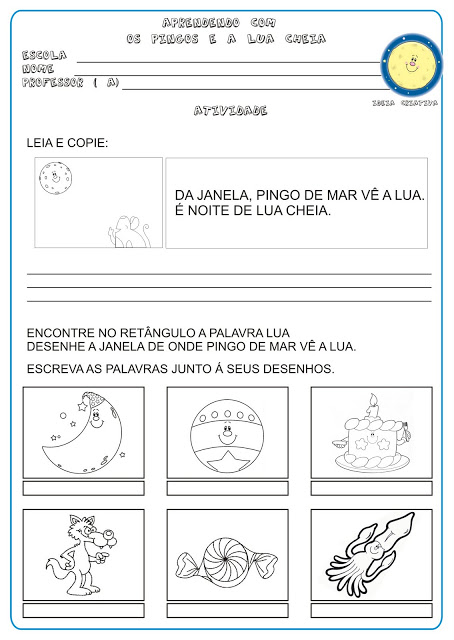 ______________________         ______________________          _____________________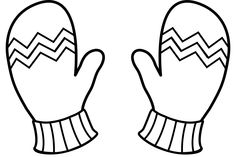 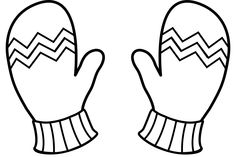 ______________________         ______________________         ______________________                                                                           BOA SEMANA!